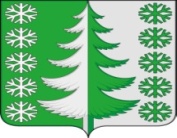 Ханты-Мансийский автономный округ – ЮграХанты-Мансийский муниципальный районмуниципальное образованиесельское поселение ВыкатнойАДМИНИСТРАЦИЯ СЕЛЬСКОГО ПОСЕЛЕНИЯПОСТАНОВЛЕНИЕот 26.08.2022	                        № 71п. ВыкатнойО внесении изменений в постановление администрации сельского поселения Выкатной от 11.05.2017 № 22 «О своевременном оповещении и информировании населения об угрозе возникновения или возникновении чрезвычайных ситуаций»В соответствии с Федеральным законом от 06.10.2003 № 131-ФЗ «Об общих принципах организации местного самоуправления в Российской Федерации», в связи с кадровыми изменениями:1. Внести в постановление администрации сельского поселения Выкатной от 11.05.2017 года № 22 «О своевременном оповещении и информировании населения об угрозе возникновения или возникновении чрезвычайных ситуаций» следующее изменения:1.1. Абзац 1 пункта 4 изложить в новой редакции:«4. Главному специалисту администрации сельского поселения Выкатной, исполняющему обязанности по гражданской обороне и чрезвычайным ситуациям:»;1.2. Приложение 2 к постановлению администрации сельского поселения Выкатной от 11.05.2017 № 22 изложить в новой редакции:«Составкомиссии по предупреждению и ликвидации чрезвычайных ситуацийи обеспечению пожарной безопасности»2. Настоящее постановление вступает в силу с момента его официального опубликования (обнародования).3. Контроль за выполнением постановления оставляю за собой.Глава сельскогопоселения Выкатной                                                                   Н.Г. ЩепёткинЩепёткин Николай Герольдович глава сельского поселения Выкатной, председатель комиссииВорожбит Ксения Николаевна главный специалистЧлены комиссии:Члены комиссии:Дружков Сергей Викторовичдепутат с. Тюли (по согласованию)Алиев Фанис Ахметсалимовичмастер МП ЖЭК-3 п. Выкатной (по согласованию)Першин Александр Витальевичмастер МП ЖЭК-3 с. Тюли (по согласованию)Белова Ольга Викторовнадиректор МКОУ ХМР «СОШ им. Героя Советского Союза П.А. Бабичева п. Выкатной» (по согласованию)Тычко Валентина Николаевнадиректор МКОУ ХМР ООШ с. Тюли(по согласованию)Филатова Розалия Фанисовназаведующая МКДОУ ХМР Детский сад «Родничок»п. Выкатной (по согласованию)Пуминова Анастасия Александровназаведующая МКДОУ ХМР Детский сад «Чебурашка» с. Тюли (по согласованию)Шехирева Оксана Петровназаведующая МБУЗ ФАП п. Выкатной(по согласованию)Хайрудинова Алсу Асхатовназаведующая МБУЗ ФАП с. Тюли(по согласованию)Выстребов Антон Владимировичначальник пожарной команды филиала «Центроспас-Югория» п. Выкатной (по согласованию)Волокитин Игорь Сергеевичначальник пожарной команды филиала «Центроспас-Югория» с. Тюли (по согласованию)Собольников Петр РоальдовичИП Глава КФХ с.Тюли, (по согласованию)